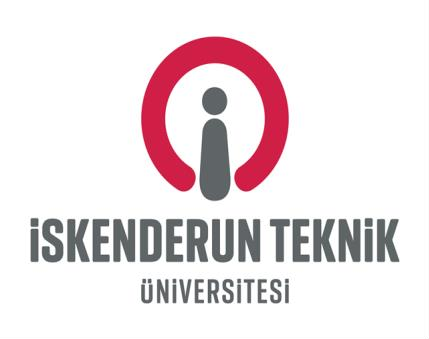 Öğrenci Topluluğu Kurucu Üye Bildirim FormuTOPLULUK ADI:TOPLULUK ADI:.............................TARİH:TARİH:TARİH:.......................................................................................FOTOGEÇİCİ YÖNETİM KURULU BAŞKANININ ADI VE SOYADIGEÇİCİ YÖNETİM KURULU BAŞKANININ ADI VE SOYADIGEÇİCİ YÖNETİM KURULU BAŞKANININ ADI VE SOYADIGEÇİCİ YÖNETİM KURULU BAŞKANININ ADI VE SOYADITC KİMLİK NOTC KİMLİK NOTC KİMLİK NOÖĞRENCİ NOFOTO..............................................................................................................................................................................................................................................................................................FOTOÖĞRENCİSİ/MEZUNU OLDUĞU FAKÜLTE/YÜKSEKOKUL/BÖLÜMÖĞRENCİSİ/MEZUNU OLDUĞU FAKÜLTE/YÜKSEKOKUL/BÖLÜMÖĞRENCİSİ/MEZUNU OLDUĞU FAKÜLTE/YÜKSEKOKUL/BÖLÜMÖĞRENCİSİ/MEZUNU OLDUĞU FAKÜLTE/YÜKSEKOKUL/BÖLÜMCEP TELEFONUCEP TELEFONUCEP TELEFONUEV TELEFONUFOTO...................................................................................................................................................................................................................................................................................................................ADRES...............................................................................................ADRES...............................................................................................ADRES...............................................................................................ADRES...............................................................................................ADRES...............................................................................................E-POSTAE-POSTAE-POSTAİMZAADRES...............................................................................................ADRES...............................................................................................ADRES...............................................................................................ADRES...............................................................................................ADRES...............................................................................................................................................................................................................İMZAGEÇİCİ YÖNETİM KURULU BAŞKAN YARDIMCISININ ADI VESOYADIGEÇİCİ YÖNETİM KURULU BAŞKAN YARDIMCISININ ADI VESOYADIGEÇİCİ YÖNETİM KURULU BAŞKAN YARDIMCISININ ADI VESOYADITC KİMLİK NOTC KİMLİK NOTC KİMLİK NOÖĞRENCİ NOÖĞRENCİ NOİMZA.......................................................................................................................................................................................................................................İMZAÖĞRENCİSİ/MEZUNU OLDUĞU FAKÜLTE/YÜKSEKOKUL/BÖLÜMÖĞRENCİSİ/MEZUNU OLDUĞU FAKÜLTE/YÜKSEKOKUL/BÖLÜMÖĞRENCİSİ/MEZUNU OLDUĞU FAKÜLTE/YÜKSEKOKUL/BÖLÜMCEP TELEFONUCEP TELEFONUCEP TELEFONUEV TELEFONUEV TELEFONUİMZA....................................................................................................................................................................................................................................ADRES............................................................................................ADRES............................................................................................ADRES............................................................................................ADRES............................................................................................E-POSTAE-POSTAE-POSTAADRES............................................................................................ADRES............................................................................................ADRES............................................................................................ADRES.............................................................................................................................................................................................................................................FOTOGEÇİCİ YÖNETİM KURULU SEKRETERİNİN ADI VE SOYADIGEÇİCİ YÖNETİM KURULU SEKRETERİNİN ADI VE SOYADIGEÇİCİ YÖNETİM KURULU SEKRETERİNİN ADI VE SOYADITC KİMLİK NOTC KİMLİK NOTC KİMLİK NOÖĞRENCİ NOÖĞRENCİ NOFOTO.................................................................................................................................................................................................................................................................................FOTOÖĞRENCİSİ/MEZUNU OLDUĞU FAKÜLTE/YÜKSEKOKUL/BÖLÜMÖĞRENCİSİ/MEZUNU OLDUĞU FAKÜLTE/YÜKSEKOKUL/BÖLÜMÖĞRENCİSİ/MEZUNU OLDUĞU FAKÜLTE/YÜKSEKOKUL/BÖLÜMCEP TELEFONUCEP TELEFONUCEP TELEFONUEV TELEFONUEV TELEFONUFOTO..........................................................................................................................................................................................................................................................ADRES......................................................................................................ADRES......................................................................................................ADRES......................................................................................................ADRES......................................................................................................E-POSTAE-POSTAE-POSTAİMZAİMZAADRES......................................................................................................ADRES......................................................................................................ADRES......................................................................................................ADRES..............................................................................................................................................................................................................................